ALFA MISTSHARES ‘LIVE IN INVADA’ WATCH HEREEU/UK TOUR KICKS OFF THIS OCTHEADLINE LONDON SHOW AT OUTERNET 22 NOVEMBERBUY TICKETS HEREVARIABLES ALBUM OUT NOW VIA ANTI- RECORDSLISTEN / BUY HERE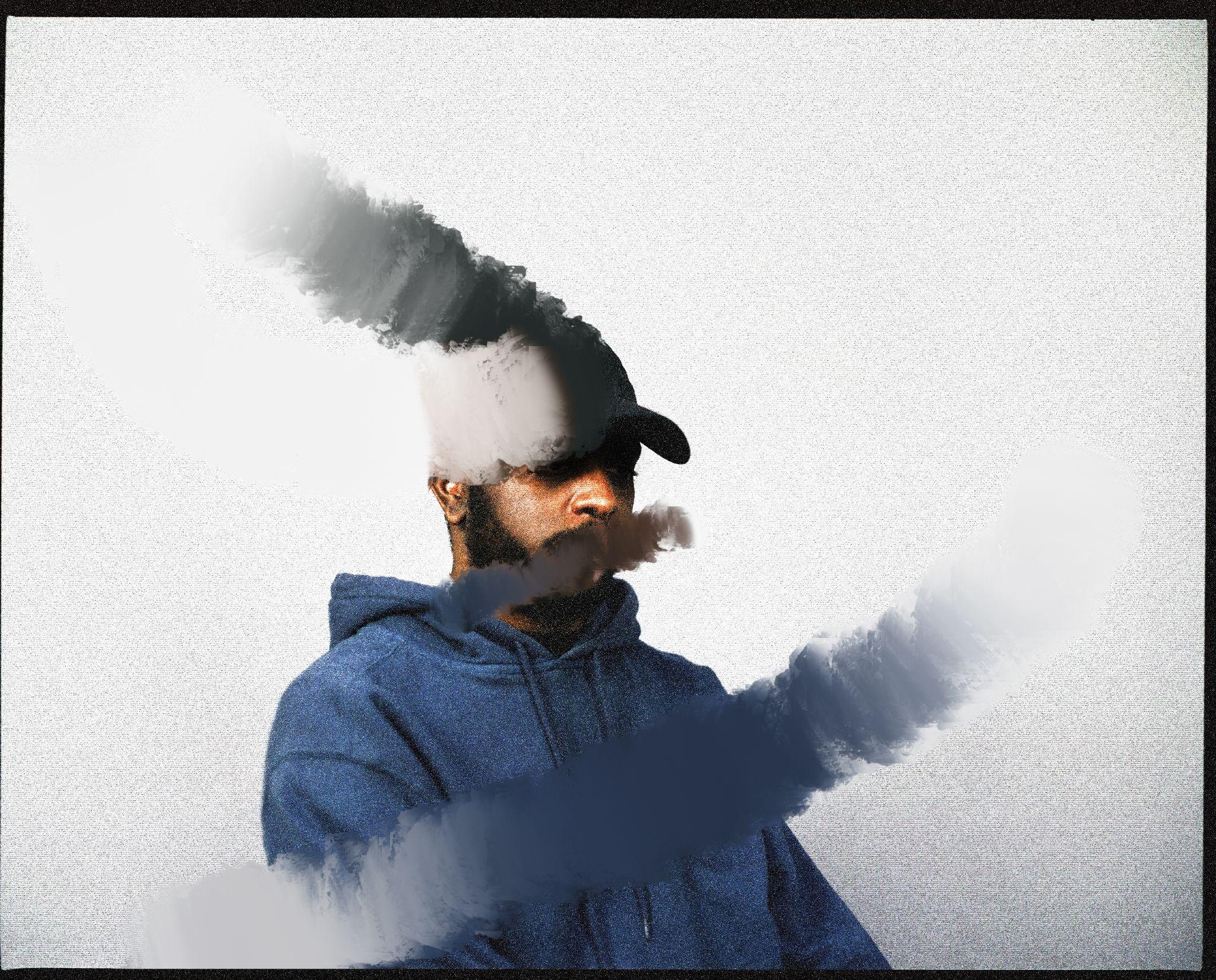 Photo credit: Kay IbrahimDownload hi-res assets here“Variables is unwavering in its brilliance.” - The Guardian“Epic” - Uncut  "Variables finds Mist and his crew in an effortless groove, refusing to commit to a single disciple" - CRACK“Lulling and hypnotic” -  Mojo “...some of the best UK hip-hop of its kind since Little Simz’s SIMBI” - Loud and Quiet—Today, East London artist, producer and label founder, Alfa Mist shares a sublime live session video shot at Invada Studios in Bristol with band members Kaya Thomas-Dyke on bass, Jas Kayser on drums, Jamie Leeming on Guitar, Johnny Woodham on Flugelhorn, Samuel Rapley - Sax & Bass Clarinet, with Alfa of course taking on keys. Coming in at just under 30 minutes, where jazz guitar traverses intricate drum rhythms and cascading piano, they perform tracks ‘The Gist’, ‘4th Feb (Stay Awake)’, ‘Variables’ and ‘BC’ from Alfa’s acclaimed album Variables released via ANTI- Records. Continuing to collaborate with filmmaker SPOD, the live session is animated with mesmerising paintings and colours emerging into shot and morphing into band members. It’s in a constant, meditative flux with a psychedelic nature that the viewer can lose themselves in as they listen and watch Alfa and his crew perform to captivating effect. Since the release of his first full-length project Nocturne in 2015, Alfa has established himself as one of the UK’s most focused, in-demand and distinct musical voices. He has worked with the likes of Jordan Rakei and Tom Misch. Artists look to him for his unique blend of intimate bedroom production and expansive jazz group orchestration, since Alfa is yet to be boxed into a specific genre. His music spans everything from hip-hop beat-making to producing for artists such as rapper Loyle Carner, composing neo-classical works for the London Contemporary Orchestra, and reworking tracks from composer Ólafur Arnalds and pioneering jazz label Blue Note.  The return to live shows has been a welcome one for Alfa and this year has seen him on an epic tour of the world, taking his electrifying live show across the US, Japan, Australia to play at some of the most prestigious and iconic venues and festivals such as LA’s Fonda Theatre, Newport Jazz Festival and Sydney Opera House. This October he’ll kick off the highly anticipated EU and UK leg of the tour, closing this huge run of dates in his home city at one of London’s most exciting new venues, The Outernet on Wednesday, 22nd November. Alfa Mist – EU/UK tour dates:04 Oct - La Cigale - Paris, France05 Oct - De Roma - Antwerp, Belgium09 Oct - Paard - The Hague, Netherlands10 Oct - Doornroosje - Nijmegen, Netherlands11 Oct - SPOT/De Oosterpoort - Groningen, Netherlands18 Oct - Slaktkyrkan - Stockholm, Sweden19 Oct - Cosmopolite - Oslo, Norway20 Oct - VoxHall - Aarhus, Denmark21 Oct - DR Koncerthuset, Studio 2 - Copenhagen, Denmark22 Oct - Korjaama - Helsinki, Finland27 Oct - House of Music - Budapest, Hungary28 Oct - Mladi ladi jazz Festival - Prague, Czech Republic30 Oct - Flex - Vienna, Austria31 Oct - Gruenspan - Hamburg, Germany1 Nov - JazzOnze+ Festival - Lausanne, Switzerland3 Nov - L’Aeronef (Club Room) - Lille, France4 Nov - La Lune des Pirates - Amiens, France5 Nov - La Sirene - La Rochelle, France8 Nov - Paral .lel 62 - Barcelona, Spain10 Nov - Bologna Jazz - Bologna, Italy11 Nov - Volo del Jazz - Sacile, Italy16 Nov - Opium Rooms - Dublin, Ireland18 Nov - BAaD - Glasgow, UK19 Nov - RNCM Concert Hall - Manchester, UK20 Nov - Trinity - Bristol, UK22 Nov - HERE at Outernet - London, UKBuy tickets here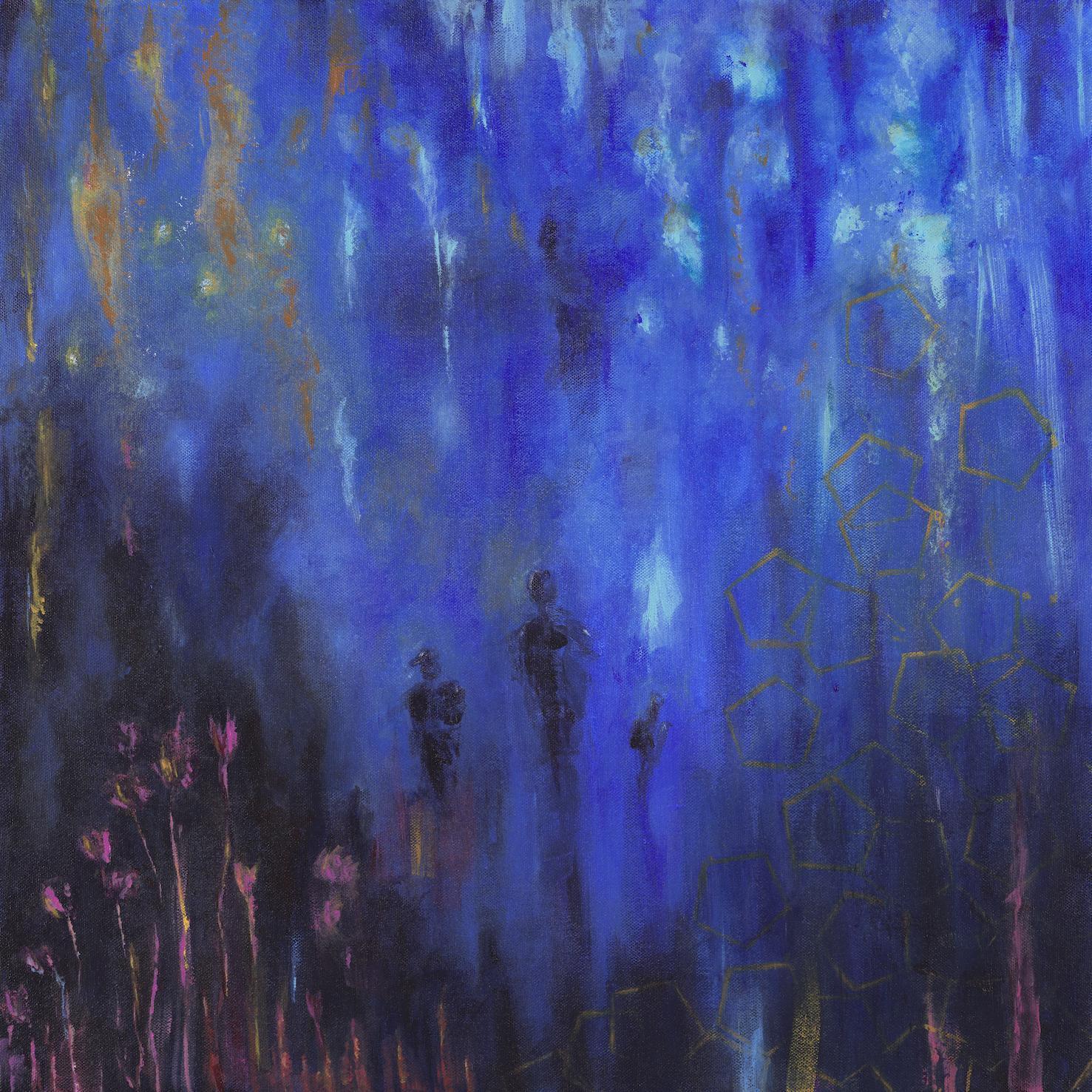 Variables artworkCredit: Kaya Thomas-Dyke“I’ve been focused on who I am in my music, but now I’m exploring where I am,” Alfa Mist says. “I’m asking: how did I get here?” This is the journeying question that underpins Alfa’s fifth album, Variables. Traversing luscious, big band swing, head-nodding boom-bap rhythms and yearning vocal melodies, the record is expansive, soulful and moving, in both body and spirit. On Variables, Alfa achieves his most fully-realised, expressive musical work to date, coupling his keen ear for looping, memorably emotive piano melodies with intuitive grooves and a free-flowing jazz improvisation.Variables sees Alfa Mist offer a diverse listening experience, as he dives into the argument of nature versus nurture on the rhythmic ‘Borderline’ to the airy, crystallic sounds of ‘Cycles’. The album’s standout features are captivating, with long-time collaborator and band’s bass player Kaya Thomas-Dyke’s gentle vocals adding an ethereal essence on ‘Aged Eyes’, whilst the South African folk singer Bongeziwe Mabandla drapes the vibrant backdrop and Jas Kayser’s frenetic drum playing with his crystalline falsetto on ‘Apho’. “4th Feb (Stay Awake)” is a lofi offering that pairs Alfa’s reflective bars with a groove-heavy production and “BC” is a colourful swell of expressive and unrestrained percussion, demonstrating the ingenuity of Alfa Mist and his close knit band. Follow Alfa MistTwitter // Instagram // SpotifyFor more information contact:nisa@lonepr.com 